Приложение к Постановлению администрации МР «Дзержинский район»от __31.01.2022_____ № ____106____МУНИЦИПАЛЬНАЯ ПРОГРАММА«Обеспечение жильем молодых семей в муниципальном районе «Дзержинский район» ПАСПОРТмуниципальной программы«Обеспечение жильем молодых семей в муниципальном районе «Дзержинский район»     1.Общая характеристика сферы реализации ПрограммыВ настоящее время жилищная проблема остаётся одной из наиболее острых проблем в Дзержинском районе.Неудовлетворительные жилищные условия оказывают особенно отрицательное влияние на репродуктивное поведение молодой семьи, потому что основная доля рождений приходится на первые брачные годы в возрасте до 35 лет. Вынужденное проживание с родителями одного из супругов снижает уровень рождаемости и увеличивает количество разводов среди молодых семей.Молодые семьи, как правило, не располагают накоплениями и имеют меньший доход по сравнению с другими возрастными группами населения, что не  позволяет им приобрести жильё за счёт собственных средств. Молодые семьи в основном являются приобретателями первого в своей жизни жилья, а значит, не имеют в собственности жилого помещения, которое можно было бы использовать в качестве обеспечения уплаты первоначального взноса при получении ипотечного жилищного кредита или займа. Кроме того, молодые семьи объективно нуждаются в большей государственной поддержке, поскольку вынуждены инвестировать часть средств в профессиональную подготовку и приобретение товаров длительного пользования. Данная категория населения имеет хорошие перспективы роста заработной платы по мере повышения квалификации, и государственная помощь в предоставлении средств на уплату первоначального взноса при получении ипотечных жилищных кредитов или займов будет являться для них хорошим стимулом   дальнейшего профессионального роста и создаст условия для улучшения демографической ситуации в Дзержинском районе. При создании обоснованной системы решения проблемы требуется участие и взаимодействие органов государственной власти всех уровней, органов местного самоуправления, предприятий и организаций, заинтересованных в решении жилищных вопросов своих молодых специалистов, а также прочих организаций, связанных с процессом строительства и приобретения жилья, что в конечном итоге, и обуславливает необходимость применение программных методов.2.Основные цели, задачи, принципы реализации, ожидаемые конечные результаты муниципальной Программы.2.1.Основной целью Программы является решение жилищной проблемы молодых семей, нуждающихся в улучшении жилищных условий.Для достижения этой цели необходимо решить следующие основные задачи:1.  Разработка и реализация правовых, финансовых и организационных механизмов решения проблемы молодых семей, нуждающихся в улучшении жилищных условий.2.  Создание условий для привлечения молодыми семьями собственных средств, дополнительных финансовых средств банков и других организаций, предоставляющих ипотечные жилищные кредиты и займы для приобретения или строительства индивидуального жилья.Основными принципами реализации Программы являются:–  добровольность участия в Программе молодых семей;–  наличие у молодой семьи средств, позволяющих быть участниками Программы;–  эффективное и целевое использование бюджетных средств;–  возможность для молодых семей реализовать своё право на получение поддержки за счёт  бюджетных средств при улучшении жилищных условий в рамках Программы только один раз.2.2.Реализация Программы позволит:–  улучшить жилищные условия молодых семей;–  привлечь в жилищную сферу дополнительные финансовые средства банков и других организаций, предоставляющих ипотечные кредиты и займы, а также личные средства граждан;–  создать условия для улучшения демографической ситуации в районе.3. Система основных мероприятий ПрограммыМероприятия программы предусматривают формирование и развитие системы государственной поддержки молодых семей в решении жилищной проблемы.Система мероприятий Программы включает в себя мероприятия по следующим направлениям:1.  Нормативное правовое обеспечение; 2.  Финансовое обеспечение Программы; 3.  Организационное обеспечение Программы; 4.  Информационное обеспечение Программы.В соответствии с настоящей Программой молодым семьям - участникам Программы будут предоставляться социальные выплаты на приобретение жилья или строительство индивидуального жилого дома, которые могут направляться, в том числе на уплату первоначального взноса при получении ипотечного жилищного кредита или займа на приобретение жилья или строительство индивидуального жилого дома, а также на погашение основной суммы долга и уплату процентов по этим ипотечным жилищным кредитам или займам, за исключением иных процентов, штрафов, комиссий и пеней за просрочку исполнения обязательств по этим кредитам или займам.  4. Механизмы реализации ПрограммыУчастник Программы - молодая семья, возраст супругов в которой не превышает 35 лет, либо неполная семья, состоящая из одного молодого родителя в возрасте до 35 лет и одного и более детей, признанная нуждающейся в улучшении жилищных условий и постоянно проживающая (с регистрацией по месту жительства)  в Дзержинском районе.Механизм реализации Программы предполагает оказание государственной поддержки молодым семьям в улучшении жилищных условий путём предоставления им социальной выплаты на приобретение жилья или строительство индивидуального жилого дома, которая  может направляться на уплату первоначального взноса при получении ипотечного жилищного кредита или займа на приобретение жилья или строительство индивидуального жилого дома, а также на погашение основной суммы долга и уплату процентов по этим ипотечным жилищным кредитам или займам, за исключением иных процентов, штрафов, комиссий и пеней за просрочку исполнения обязательств по этим кредитам или займам (далее – социальная выплата).  Размер социальной выплаты составляет не менее:30 процентов средней стоимости жилья, определяемой в соответствии с требованиями Федеральной подпрограммы, – для молодых семей, не имеющих детей;35 процентов средней стоимости жилья, определяемой в соответствии с требованиями Федеральной подпрограммы, – для молодых семей, имеющих 1 ребенка  и более, а также для неполных молодых семей, состоящих из 1 молодого родителя и 1 ребенка и более. 5. Организация управления Программой и контроль за ходом её выполненияОтветственный исполнитель Программы осуществляет:–  организацию мониторинга и оценки эффективности программных мероприятий;–  подготовку отчётов о результатах реализации Программы;–  организацию и проведение в средствах массовой информации информационно-разъяснительной работы по вопросам реализации Программы;–  готовят предложения по корректировке, приостановлению действия или отмене нормативных правовых актов, в соответствии с которыми реализуется Программа.Контроль за реализацией Программы осуществляется по показателю:–  количество молодых семей, улучшивших жилищные условия (в том числе с использованием ипотечных жилищных кредитов и займов).6. Перечень основных мероприятий Программы7. Ожидаемые социально-экономические результаты реализации ПрограммыЭффективность реализации Программы и использование выделенных на неё средств бюджетов всех уровней будет обеспечена за счёт:–  исключения возможностей нецелевого использования бюджетных средств;–  прозрачности использования бюджетных средств;–  государственного регулирования порядка расчёта размера и предоставления социальных выплат;–  адресного предоставления бюджетных средств;–  использования молодыми семьями собственных и привлечения кредитных и заёмных средств для приобретения жилья или строительства индивидуального жилья. 8. Объем финансирования программыИсточниками финансирования основных направлений Программы являются федеральный, областной и местный бюджеты. Объём финансирования определяется с учётом средств, предусмотренных в соответствующих бюджетах на эти цели. Также основными источниками финансирования могут быть собственные средства молодых семей, ипотечные кредиты, средства предприятий, организаций, фондов и пр.При наличии увеличения доходной части местного бюджета предусмотреть увеличение объема средств на финансирование программы.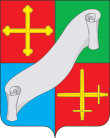 КАЛУЖСКАЯ ОБЛАСТЬАДМИНИСТРАЦИЯ(исполнительно - распорядительный орган)МУНИЦИПАЛЬНОГО РАЙОНА «ДЗЕРЖИНСКИЙ РАЙОН»П О С Т А Н О В Л Е Н И ЕКАЛУЖСКАЯ ОБЛАСТЬАДМИНИСТРАЦИЯ(исполнительно - распорядительный орган)МУНИЦИПАЛЬНОГО РАЙОНА «ДЗЕРЖИНСКИЙ РАЙОН»П О С Т А Н О В Л Е Н И Е"__31_"января_ 2022_г.                         г. Кондрово                           	№___106___"__31_"января_ 2022_г.                         г. Кондрово                           	№___106___О внесении изменений в  муниципальную программу «Обеспечение жильем молодых семей в муниципальном районе «Дзержинский район», утвержденную постановлением администрации МР «Дзержинский район»  от 30.12.2020 № 1735 (в редакции от 31.05.2021 №669, от 30.06.2021 № 827)В соответствии  с постановлением администрации Дзержинского района от 14.08.2013 № 1931 «Об утверждении Порядка принятия  решения о разработке муниципальных программ муниципального района «Дзержинский район», их формирования и реализации и Порядка проведения оценки эффективности реализации муниципальных программ муниципального района «Дзержинский район»            ПОСТАНОВЛЯЮ:Внести изменения в муниципальную программу «Обеспечение жильем молодых семей в муниципальном районе «Дзержинский район», утвержденную постановлением администрации МР «Дзержинский район» от 30.12.2020 № 1735 (в редакции от 31.05.2021 №669, от 30.06.2021 № 827), изложив ее в новой редакции (прилагается).Контроль за исполнением настоящего постановления возложить на  заместителя главы администрации  М.В. Канищеву.Настоящее Постановление вступает в силу со дня его официального опубликования.Глава администрации Дзержинского района                                                                                                       Е.О. ВирковВ соответствии  с постановлением администрации Дзержинского района от 14.08.2013 № 1931 «Об утверждении Порядка принятия  решения о разработке муниципальных программ муниципального района «Дзержинский район», их формирования и реализации и Порядка проведения оценки эффективности реализации муниципальных программ муниципального района «Дзержинский район»            ПОСТАНОВЛЯЮ:Внести изменения в муниципальную программу «Обеспечение жильем молодых семей в муниципальном районе «Дзержинский район», утвержденную постановлением администрации МР «Дзержинский район» от 30.12.2020 № 1735 (в редакции от 31.05.2021 №669, от 30.06.2021 № 827), изложив ее в новой редакции (прилагается).Контроль за исполнением настоящего постановления возложить на  заместителя главы администрации  М.В. Канищеву.Настоящее Постановление вступает в силу со дня его официального опубликования.Глава администрации Дзержинского района                                                                                                       Е.О. ВирковОтветственный исполнитель муниципальной программыОтдел образования администрации Дзержинского районаОтдел образования администрации Дзержинского районаОтдел образования администрации Дзержинского районаОтдел образования администрации Дзержинского районаОтдел образования администрации Дзержинского районаОтдел образования администрации Дзержинского районаОтдел образования администрации Дзержинского районаЦели муниципальной программыРешение жилищной проблемы молодых семей, нуждающихся в улучшении жилищных условийРешение жилищной проблемы молодых семей, нуждающихся в улучшении жилищных условийРешение жилищной проблемы молодых семей, нуждающихся в улучшении жилищных условийРешение жилищной проблемы молодых семей, нуждающихся в улучшении жилищных условийРешение жилищной проблемы молодых семей, нуждающихся в улучшении жилищных условийРешение жилищной проблемы молодых семей, нуждающихся в улучшении жилищных условийРешение жилищной проблемы молодых семей, нуждающихся в улучшении жилищных условийЗадачи муниципальной программыразработка и реализация правовых, финансовых и организационных механизмов решения проблемы молодых семей, нуждающихся в улучшении жилищных условий;создание условий для привлечения молодыми семьями собственных средств, дополнительных финансовых средств банков и других организаций, предоставляющих ипотечные жилищные кредиты и займы для приобретения или строительства индивидуального жилья.разработка и реализация правовых, финансовых и организационных механизмов решения проблемы молодых семей, нуждающихся в улучшении жилищных условий;создание условий для привлечения молодыми семьями собственных средств, дополнительных финансовых средств банков и других организаций, предоставляющих ипотечные жилищные кредиты и займы для приобретения или строительства индивидуального жилья.разработка и реализация правовых, финансовых и организационных механизмов решения проблемы молодых семей, нуждающихся в улучшении жилищных условий;создание условий для привлечения молодыми семьями собственных средств, дополнительных финансовых средств банков и других организаций, предоставляющих ипотечные жилищные кредиты и займы для приобретения или строительства индивидуального жилья.разработка и реализация правовых, финансовых и организационных механизмов решения проблемы молодых семей, нуждающихся в улучшении жилищных условий;создание условий для привлечения молодыми семьями собственных средств, дополнительных финансовых средств банков и других организаций, предоставляющих ипотечные жилищные кредиты и займы для приобретения или строительства индивидуального жилья.разработка и реализация правовых, финансовых и организационных механизмов решения проблемы молодых семей, нуждающихся в улучшении жилищных условий;создание условий для привлечения молодыми семьями собственных средств, дополнительных финансовых средств банков и других организаций, предоставляющих ипотечные жилищные кредиты и займы для приобретения или строительства индивидуального жилья.разработка и реализация правовых, финансовых и организационных механизмов решения проблемы молодых семей, нуждающихся в улучшении жилищных условий;создание условий для привлечения молодыми семьями собственных средств, дополнительных финансовых средств банков и других организаций, предоставляющих ипотечные жилищные кредиты и займы для приобретения или строительства индивидуального жилья.разработка и реализация правовых, финансовых и организационных механизмов решения проблемы молодых семей, нуждающихся в улучшении жилищных условий;создание условий для привлечения молодыми семьями собственных средств, дополнительных финансовых средств банков и других организаций, предоставляющих ипотечные жилищные кредиты и займы для приобретения или строительства индивидуального жилья.Индикаторы муниципальной программыКоличество молодых семей, обеспеченных жильем на конец года Количество молодых семей, обеспеченных жильем на конец года Количество молодых семей, обеспеченных жильем на конец года Количество молодых семей, обеспеченных жильем на конец года Количество молодых семей, обеспеченных жильем на конец года Количество молодых семей, обеспеченных жильем на конец года Количество молодых семей, обеспеченных жильем на конец года Сроки и этапы реализации муниципальной программыСрок реализации программы 2021-2025 годы, в один этапСрок реализации программы 2021-2025 годы, в один этапСрок реализации программы 2021-2025 годы, в один этапСрок реализации программы 2021-2025 годы, в один этапСрок реализации программы 2021-2025 годы, в один этапСрок реализации программы 2021-2025 годы, в один этапСрок реализации программы 2021-2025 годы, в один этапОбъемы финансирования программы за счет средств местного бюджетаИсточникифинансированияСумма расходов ( руб.)в том числе по годам:в том числе по годам:в том числе по годам:в том числе по годам:в том числе по годам:Объемы финансирования программы за счет средств местного бюджетаИсточникифинансированияСумма расходов ( руб.)2021г.2022г.2023г.2024г.2025г.Объемы финансирования программы за счет средств местного бюджетаБюджет МР «Дзержинский район»6191931,331 204 223,331 355 700*(983125)(372575*)1 355 700*(983125)(372575*)1 355 700*(983125)(372575*)920 608Объемы финансирования программы за счет средств местного бюджетаСредства областного бюджета000000Объемы финансирования программы за счет средств местного бюджетаСредства федерального бюджета16477558,764269519,074074243,404070287,834063508,460Ожидаемые результаты реализации муниципальной  программыРеализация мероприятий Программы к 2025 году позволит:–  улучшение жилищных условий молодых семей;–  привлечение в жилищную сферу дополнительных финансовых средств банков и других организаций, предоставляющих ипотечные кредиты и займы, а также личные средства граждан;–  создать условия для улучшения демографической ситуации в районеРеализация мероприятий Программы к 2025 году позволит:–  улучшение жилищных условий молодых семей;–  привлечение в жилищную сферу дополнительных финансовых средств банков и других организаций, предоставляющих ипотечные кредиты и займы, а также личные средства граждан;–  создать условия для улучшения демографической ситуации в районеРеализация мероприятий Программы к 2025 году позволит:–  улучшение жилищных условий молодых семей;–  привлечение в жилищную сферу дополнительных финансовых средств банков и других организаций, предоставляющих ипотечные кредиты и займы, а также личные средства граждан;–  создать условия для улучшения демографической ситуации в районеРеализация мероприятий Программы к 2025 году позволит:–  улучшение жилищных условий молодых семей;–  привлечение в жилищную сферу дополнительных финансовых средств банков и других организаций, предоставляющих ипотечные кредиты и займы, а также личные средства граждан;–  создать условия для улучшения демографической ситуации в районеРеализация мероприятий Программы к 2025 году позволит:–  улучшение жилищных условий молодых семей;–  привлечение в жилищную сферу дополнительных финансовых средств банков и других организаций, предоставляющих ипотечные кредиты и займы, а также личные средства граждан;–  создать условия для улучшения демографической ситуации в районеРеализация мероприятий Программы к 2025 году позволит:–  улучшение жилищных условий молодых семей;–  привлечение в жилищную сферу дополнительных финансовых средств банков и других организаций, предоставляющих ипотечные кредиты и займы, а также личные средства граждан;–  создать условия для улучшения демографической ситуации в районеРеализация мероприятий Программы к 2025 году позволит:–  улучшение жилищных условий молодых семей;–  привлечение в жилищную сферу дополнительных финансовых средств банков и других организаций, предоставляющих ипотечные кредиты и займы, а также личные средства граждан;–  создать условия для улучшения демографической ситуации в районеКонтроль за реализацией программыОбщее руководство, координация и контроль за реализацией Программы осуществляется отделом образования администрации Дзержинского районаОбщее руководство, координация и контроль за реализацией Программы осуществляется отделом образования администрации Дзержинского районаОбщее руководство, координация и контроль за реализацией Программы осуществляется отделом образования администрации Дзержинского районаОбщее руководство, координация и контроль за реализацией Программы осуществляется отделом образования администрации Дзержинского районаОбщее руководство, координация и контроль за реализацией Программы осуществляется отделом образования администрации Дзержинского районаОбщее руководство, координация и контроль за реализацией Программы осуществляется отделом образования администрации Дзержинского районаОбщее руководство, координация и контроль за реализацией Программы осуществляется отделом образования администрации Дзержинского района№п\пСодержание мероприятийСрок исполненияИсточникифинансированияОбъёмы финансирования по годам (рублей)Объёмы финансирования по годам (рублей)Объёмы финансирования по годам (рублей)Объёмы финансирования по годам (рублей)Объёмы финансирования по годам (рублей)Объёмы финансирования по годам (рублей)Объёмы финансирования по годам (рублей)Объёмы финансирования по годам (рублей)Ответственныеза выполнениеВсего 202120212022202320242025202512345667891010111.Нормативное правовое обеспечение реализации ПрограммыНормативное правовое обеспечение реализации ПрограммыНормативное правовое обеспечение реализации ПрограммыНормативное правовое обеспечение реализации ПрограммыНормативное правовое обеспечение реализации ПрограммыНормативное правовое обеспечение реализации ПрограммыНормативное правовое обеспечение реализации ПрограммыНормативное правовое обеспечение реализации ПрограммыНормативное правовое обеспечение реализации ПрограммыНормативное правовое обеспечение реализации ПрограммыНормативное правовое обеспечение реализации ПрограммыНормативное правовое обеспечение реализации Программы1.1.Разработка  и принятие нормативных правовых документов по вопросам оказания поддержки молодых семей2021-2025годы-не требует финансированияне требует финансированияне требует финансированияне требует финансированияне требует финансированияне требует финансированияне требует финансированияне требует финансирования- Отдел образования администрации Дзержинского района;– Финансовый отдел администрации Дзержинского района.2.Реализация мероприятий по обеспечению жильем молодых семейРеализация мероприятий по обеспечению жильем молодых семейРеализация мероприятий по обеспечению жильем молодых семейРеализация мероприятий по обеспечению жильем молодых семейРеализация мероприятий по обеспечению жильем молодых семейРеализация мероприятий по обеспечению жильем молодых семейРеализация мероприятий по обеспечению жильем молодых семейРеализация мероприятий по обеспечению жильем молодых семейРеализация мероприятий по обеспечению жильем молодых семейРеализация мероприятий по обеспечению жильем молодых семейРеализация мероприятий по обеспечению жильем молодых семейРеализация мероприятий по обеспечению жильем молодых семей2.1.Субсидии на реализацию мероприятий по обеспечению жильем молодых семей2021-2025годыБюджет МР «Дзержинский район»6191931,336191931,331 204 223,331 355 700*(983125)(372575*)1 355 700*(983125)(372575*)1 355 700*(983125)(372575*)1 355 700*(983125)(372575*)920 608Отдел образования администрацииДзержинского района2.1.Субсидии на реализацию мероприятий по обеспечению жильем молодых семей2021-2025годыСредства областного бюджета00000000Отдел образования администрацииДзержинского района2.1.Субсидии на реализацию мероприятий по обеспечению жильем молодых семей2021-2025годыСредства федерального бюджета16477558,7616477558,764269519,074074243,404070287,834063508,464063508,460Отдел образования администрацииДзержинского района2.2.Привлечение в жилищную сферу дополнительных финансовых средств банков и других организаций,  предоставляющих ипотечные жилищные кредиты и займы для приобретения или строительства индивидуального жилья, а также собственные средства граждан2021-2025годывнебюджетныеисточники3.Организационное обеспечение реализации ПрограммыОрганизационное обеспечение реализации ПрограммыОрганизационное обеспечение реализации ПрограммыОрганизационное обеспечение реализации ПрограммыОрганизационное обеспечение реализации ПрограммыОрганизационное обеспечение реализации ПрограммыОрганизационное обеспечение реализации ПрограммыОрганизационное обеспечение реализации ПрограммыОрганизационное обеспечение реализации ПрограммыОрганизационное обеспечение реализации ПрограммыОрганизационное обеспечение реализации ПрограммыОрганизационное обеспечение реализации Программы3.1.Сбор данных о молодых семьях, участвующих в Программе, формирование сводного списка участников Программыежегодно-не требует финансирования не требует финансирования не требует финансирования не требует финансирования не требует финансирования не требует финансирования не требует финансирования не требует финансирования Отдел образования администрации Дзержинского района;3.2.Приём документов от молодых семей,  участвующих в Программеежегодно-не требует финансированияне требует финансированияне требует финансированияне требует финансированияне требует финансированияне требует финансированияне требует финансированияне требует финансированияОтдел образования администрации Дзержинского района;3.3.Создание информационной базы данных об участниках Программыежегодно-не требует финансированияне требует финансированияне требует финансированияне требует финансированияне требует финансированияне требует финансированияне требует финансированияне требует финансированияОтдел образования администрации Дзержинского района;3.4.Выдача молодым семьям в установленном порядке свидетельства о праве  на получение социальной выплаты на приобретение (строительства) жилья с учётом объёмов финансирования Программы за счёт бюджетных средствежегодно-не требует финансированияне требует финансированияне требует финансированияне требует финансированияне требует финансированияне требует финансированияне требует финансированияне требует финансированияОтдел образования администрации Дзержинского района;3.5.Формирование системы  контроля за выполнением Программы2021-2025годы-не требует финансированияне требует финансированияне требует финансированияне требует финансированияне требует финансированияне требует финансированияне требует финансированияне требует финансированияОтдел образования администрации Дзержинского района;4.Информационное обеспечение реализации ПрограммыИнформационное обеспечение реализации ПрограммыИнформационное обеспечение реализации ПрограммыИнформационное обеспечение реализации ПрограммыИнформационное обеспечение реализации ПрограммыИнформационное обеспечение реализации ПрограммыИнформационное обеспечение реализации ПрограммыИнформационное обеспечение реализации ПрограммыИнформационное обеспечение реализации ПрограммыИнформационное обеспечение реализации ПрограммыИнформационное обеспечение реализации ПрограммыИнформационное обеспечение реализации Программы4.1.Размещение информации  о ходе реализации Программы в  средствах массовой информации, на сайте администрации Дзержинского района постоянно-не требует финансированияне требует финансированияне требует финансированияне требует финансированияне требует финансированияне требует финансированияне требует финансированияне требует финансированияОтдел образования администрации Дзержинского района;- редакциярайонной газеты «Новое время»4.2.Подготовка информационно-аналитических материалов и проведение разъяснительной работы в отношении целей и задач Программы, условий участия молодых семей в Программепостоянно-не требует финансированияне требует финансированияне требует финансированияне требует финансированияне требует финансированияне требует финансированияне требует финансированияне требует финансированияОтдел образования администрации Дзержинского района;4.3.Предоставление информации молодым семьям, нуждающимся в улучшении жилищных условий, о различных направлениях приобретения и строительства жильяпостоянно-не требует финансированияне требует финансированияне требует финансированияне требует финансированияне требует финансированияне требует финансированияне требует финансированияне требует финансированияОтдел образования администрации Дзержинского района;Источники финансированияВсего ( руб.)Объемы финансирования (в тыс. руб.)Объемы финансирования (в тыс. руб.)Объемы финансирования (в тыс. руб.)Объемы финансирования (в тыс. руб.)Объемы финансирования (в тыс. руб.)Источники финансированияВсего ( руб.)2021 г.2022 г.2023 г.2024 г.2025 г.Бюджет МР «Дзержинский район»6191931,331 204 223,331 355 700*(983125)(372575*)1 355 700*(983125)(372575*)1 355 700*(983125)(372575*)920 608Средства областного бюджета000000Средства федерального бюджета16477558,764269519,074074243,404070287,834063508,460